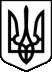 МІНІСТЕРСТВО ОСВІТИ І НАУКИ УКРАЇНИЛИСТвід 25.09.2015 р. N 1/9-459Департаментам (управлінням) освіти і науки обласних, Київської міської державних адміністраційПро відзначення у 2015 році Дня захисника УкраїниНа виконання Указу Президента України від 23.08.2015 N 497 "Про відзначення у 2015 році Дня захисника України" (Указ N 497/2015) Міністерство рекомендує передбачити організацію та проведення в навчальних закладах України:циклу бесід, лекцій, круглих столів, присвячених Дню захисника України, за участю ветеранів війни та військової служби, учасників бойових дій та антитерористичної операції в Донецькій і Луганській областях, учасників українського визвольного руху;Всеукраїнської молодіжної та дитячої акції "Напиши листа захиснику України".Досвід роботи з проведення відповідних заходів пропонуємо розмістити на шпальтах освітянських видань та на офіційних сайтах.Заступник Міністра -
керівник апаратуО. Дерев'янко